LISTA DE ÚTILES 1° BÁSICO 2022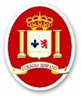 Lenguaje y Comunicación.-1 cuaderno college cuadro grande 100 hojas (forro rojo)-1 cuaderno college cuadro grande 100 hojas para dictado (forro amarillo)-1 cuaderno caligrafía vertical sugerencia Caligrafix para primero básico I y II semestre. (caligrafía premarcada) Educación Matemática-1 cuaderno college cuadro grande 100 hojas (forro azul). Ciencias Naturales-1 cuaderno college cuadro grande 100 hojas (forro verde).Ciencias Sociales-1 cuaderno college cuadro grande 100 hojas (forro café).Música-1 cuaderno college cuadro grande 60 hojas (forro naranjo)Inglés-1 cuaderno college cuadro grande 100 hojas (forro rosado).Educación Física-Uniforme deportivo oficial del establecimiento.-Implementos de aseo: Traer en un bolso especial con toalla de mano, jabón, peineta, colonia y polera de recambio. Todo debidamente marcado.Educación Artística y Educación Tecnológica (Debido a la emergencia sanitaria estos materiales serán pedidos a medida que se vayan utilizando por lo que se sugiere tenerlos en una caja en casa)-1 block de dibujo tamaño H 10. -1 carpeta de cartulina de colores. -1 témpera de 12 colores -2 pinceles planos: uno Nº 12 y uno N° 16 ,1 caja de plumones de 12 colores ,1 caja de lápices de cera de 12 colores -5 pegamentos en barra grande -3 lápices grafito, 1 lápiz rojo de palo, 2 gomas.-2 block de papel lustre 16 x 16 -1 caja de plasticina de 12 colores -1 sobre de goma eva, 1 pliego de goma eva con brillo color a elección.-1 mantel plástico, un vaso plástico y un paño pequeño. -1 Regla de 15 cm., 1 Cola fría, 1 Pegamento escolar-1 carpeta con accoclip.-Caja plástica organizadora de 16 litros. (41x31,5x23 cm.)Materiales de uso diario-1 estuche que contenga: 2 lápices grafito, goma de borrar, sacapuntas con recipiente, 12 lápices de colores, tijera punta roma, pegamento en barra y lápiz bicolor. ¡BIENVENIDOS AL AÑO ESCOLAR 2022!